Reginald Loft Glennerster,Reginald Loft Glennerster, the son of William Loft Glennerster and Florence Glennerster of Vale Road, Bushey, was born in Bushey in 1896. In 1911 his father was a clerk, Reginald was still at school and the family was living at 27 Vale Road. Reginald had a younger sister and two of his uncles lived with them. He enlisted with the 1st Royal Marines Battalion, Royal Naval Division as Private CH/17960. He died of disease on 22 May 1918, aged 22. He was buried at the Sedan (St Charles) Communal Cemetery in France, grave reference 345. He is commemorated on the Bushey Memorial, at St James’ Church (where his name is given as Glenister), on the memorial at Bushey & Oxhey Methodist Church and at St Paul’s Church, Bushey. The family later moved to 61 Vale Road.  			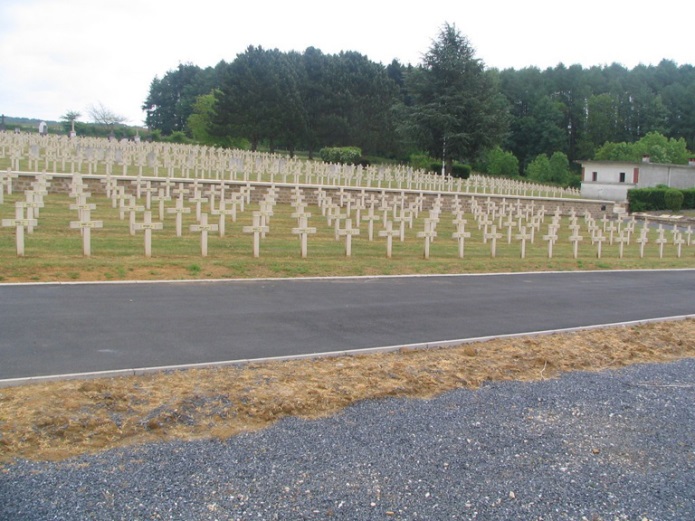 